Hoeveel kabouters hebben een puntmuts? Vermenigvuldig dit getal met 5 en schrijf het resultaat rechts onderaan in de grote kader. Verbind de kabouters waarvan je de handen niet kan zien door een rode streepjeslijn. Trek een groene kring rond de kabouter zonder baard en trek een groene pijl naar de kabouter waarnaar hij wijst. Trek een blauwe streep onder de meest typische tuinkabouter.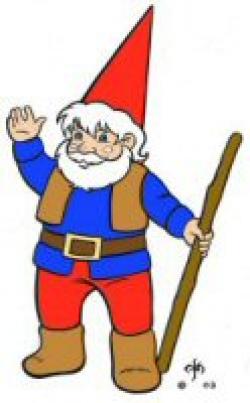 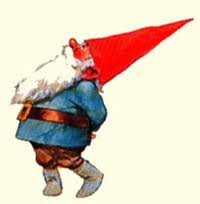 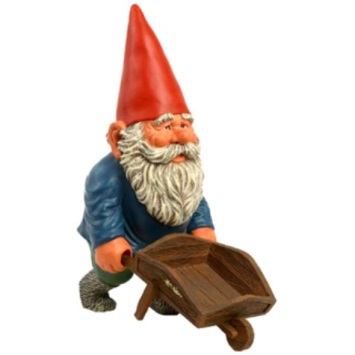 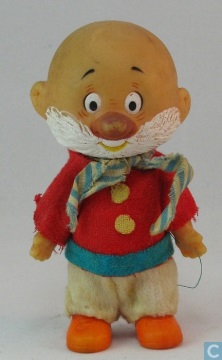 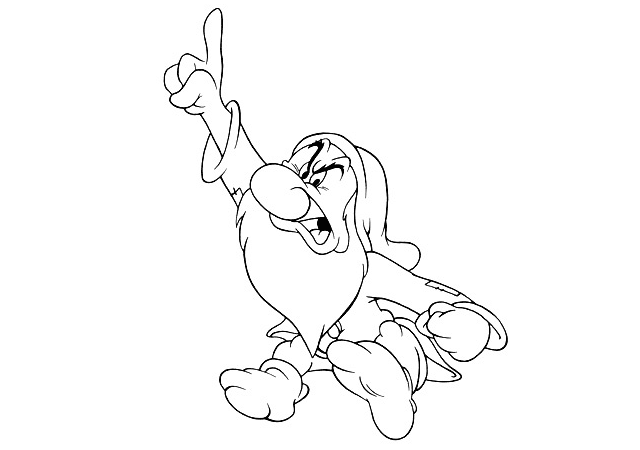 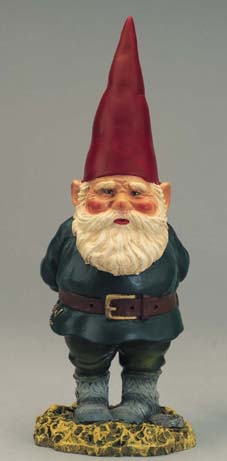 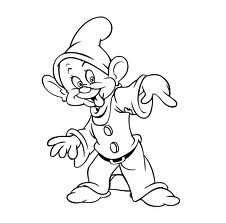 